TIROCINIO FORMATIVO E DI ORIENTAMENTO 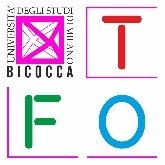  PRESENTAZIONE DEL PERCORSOCorso di Laurea Magistrale in Scienze Pedagogiche Università degli Studi di Milano-Bicocca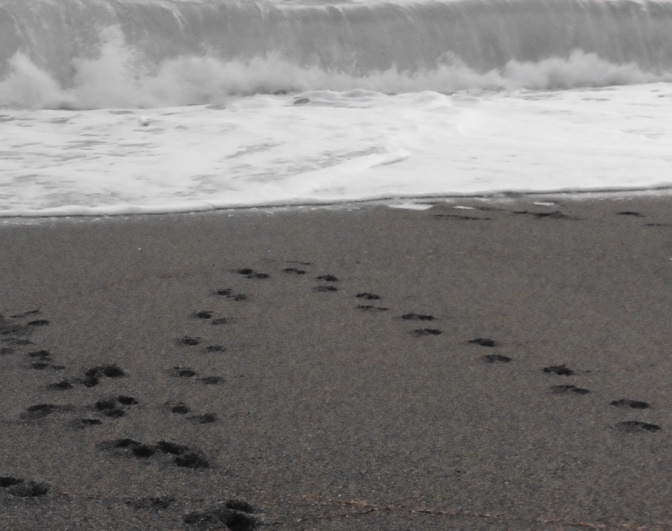 4 luglio 2019, ore 14.30/16.30, aula U7-10  PROGRAMMA14.30 Illustrazione del percorso formativo previsto dalle attività del Tirocinio Formativo e di Orientamento (TFO). Interventi di Monica Guerra (delegata del CdL per le attività di tirocinio), Paola Eginardo e Benedetta Gambacorti (gruppo coordinamento TFO). 16.00 Domande degli studenti. 16.30 Chiusura